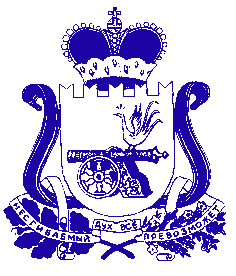 АДМИНИСТРАЦИЯ ПЕЧЕРСКОГО СЕЛЬСКОГО ПОСЕЛЕНИЯСМОЛЕНСКОГО РАЙОНА СМОЛЕНСКОЙ ОБЛАСТИП О С Т А Н О В Л Е Н И Еот  «15»  декабря    2022 года                                                                         № 114Об организации мест накопления отработанных ртутьсодержащихламп на территории Печерского сельского поселения Смоленского района Смоленской области     В целях организации мест накопления отработанных ртутьсодержащих ламп на территории МО   в соответствии с Федеральным законом от 24.06.98 № 89-ФЗ «Об отходах производства и потребления», Постановлением Правительства РФ от 28 декабря 2020 г. N 2314 «Об утверждении Правил обращения с отходами производства и потребления в части осветительных устройств, электрических ламп, ненадлежащие сбор, накопление, использование, обезвреживание, транспортирование и размещение которых может повлечь причинение вреда жизни, здоровью граждан, вреда животным, растениям и окружающей среде», Уставом Печерского сельского поселения смоленского района Смоленской области  АДМИНИСТРАЦИЯ   ПЕЧЕРСКОГО   СЕЛЬСКОГО         ПОСЕЛЕНИЯ СМОЛЕНСКОГО РАЙОНА СМОЛЕНСКОЙ ОБЛАСТИ  ПОСТАНОВЛЯЕТ:1. Определить на территории  Печерского  сельского поселения Смоленского района Смоленской области  место накопления отработанных ртутьсодержащих ламп у потребителей (физических лиц) ртутьсодержащих ламп (кроме потребителей ртутьсодержащих ламп, являющихся собственниками, нанимателями, пользователями помещений в многоквартирных домах, за исключением случая, если создание место накопления не представляется возможной в силу отсутствия в многоквартирных домах помещений для организации мест накопления)  - отдельно стоящее строение у здания Администрации Печерского сельского поселения (с.Печерск, ул.Минская, д.7) 2. Утвердить график работы места накопления  отработанных ртутьсодержащих ламп от потребителей:    понедельник - четверг с 09.00ч до 13.00ч 3. Назначить лицом, ответственным  за обеспечение безопасного накопления отработанных ртутьсодержащих ламп и их передачу оператору главного специалиста Администрации Печерского сельского поселения Смоленского района Смоленской области.  4. Лицу, ответственному за обеспечение безопасного накопления отработанных ртутьсодержащих ламп и их передачу: - организовать ведение журнала учета поступающих отработанных ртутьсодержащих ламп, по форме согласно приложению к настоящему постановлению.- информирование потребителей о расположении  места накопления отработанных ртутьсодержащих ламп.5. Настоящее Постановление подлежит обнародованию путем размещения на официальном сайте  администрации Печерского сельского поселения Смоленского района Смоленской области   pechersk.smol-ray.ru  в сети Интернет.6. Контроль за исполнением настоящего Постановления  оставляю за собой.Глава  муниципального образованияПечерского сельского поселенияСмоленского района Смоленской области                           Ю.Л. МитрофановПриложение к Постановлению АдминистрацииПечерского сельского поселения          Смоленского района Смоленской области	 от  15.12.2022   № 114ТИПОВАЯ ФОРМА ЖУРНАЛА УЧЕТА ПОСТУПАЮЩИХ ОТРАБОТАННЫХ РТУТЬСОДЕРЖАЩИХ ЛАМП______________________________________________________ (наименование организации)Дата начала ведения журнала _____________________________________________________Ответственный за ведение журнала ________________________________________________(Ф.И.О., должность)N п/пДатаНаименование (вид) отработанных ртутьсодержащих ламп и приборов (ОРЛ)Количество, шт.Лицо, сдавшее ОРЛЛицо, сдавшее ОРЛЛицо, принявшее ОРЛЛицо, принявшее ОРЛN п/пДатаНаименование (вид) отработанных ртутьсодержащих ламп и приборов (ОРЛ)Количество, шт.Ф.И.О.АдресФ.И.О.Адрес123